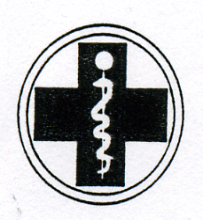 ΕΛΛΗΝΙΚΗ  ΔΗΜΟΚΡΑΤΙΑΥΠΟΥΡΓΕΙΟ ΥΓΕΙΑΣ ΚΑΙ ΚΟΙΝΩΝΙΚΗΣ ΑΛΛΗΛΕΓΓΥΗΣ  ΟΔΟΝΤΙΑΤΡΙΚΟΣ ΣΥΛΛΟΓΟΣ ΑΑΪΑΣ Ν. Π. Δ. Δ.ΠΑΝΤΑΝΑΣΣΗΣ 70-72, 262 21  ΠΑΤΡΑ Τηλ. 2610/223585, FAX 2610/277943Email: osax01@otenet.gr Αριθ. Πρωτ. 192                                                                                   Πάτρα, 9-10-2015ΠΡΟΣΚΛΗΣΗ ΥΠΟΒΟΛΗΣ ΕΛΕΥΘΕΡΩΝ ΑΝΑΚΟΙΝΩΣΕΩΝ ΚΑΙ ΕΠΙΤΟΙΧΙΩΝ ΕΠΙΔΕΙΞΕΩΝAγαπητοί συνάδελφοι,Ο Σύλλογος μας έχει την ιδιαίτερη ευθύνη και τιμή να αναλάβει την διοργάνωση του επόμενου 16ου Παμπελοποννησιακού Συνεδρίου που θα γίνει στην Πάτρα στις 24-26 Ιουνίου 2016. Παρακαλούμε να ενημερώσετε τα μέλη σας για την ημερομηνία και αν επιθυμούν να συμμετάσχουν με ελεύθερη ανακοίνωση ή επιτοίχια επίδειξη μπορούν να στείλουν τις προτάσεις τους στο: lianos@mech.upatras.gr  έως      30 Νοεμβρίου 2015.  Ειδικότερα να αναφέρεται:1.Τίτλος ομιλίας2. Σύντομη περιγραφή (100 λέξεις)3. Τρόπο  παρουσίασης: ελεύθερη ανακοίνωση ή επιτοίχια επίδειξη (poster) Η Επιστημονική Επιτροπή του Συνεδρίου:ΑΛΕΞΟΠΟΥΛΟΥ ΜΑΡΙΑΑΡΜΠΗΣ ΣΠΥΡΟΣ ΓΕΩΡΓΙΚΟΠΟΥΛΟΥ ΣΟΦΙΑΔΕΛΗΒΑΝΗΣ ΦΙΛΙΠΠΟΣΘΑΜΠΕΤ ΓΙΑΣΕΡ ΚΑΛΑΝΤΖΗΣ  ΧΡΗΣΤΟΣΚΑΡΑΤΖΑΣ ΣΠΥΡΟΣΛΙΑΝΟΣ ΚΩΝΣΤΑΝΤΙΝΟΣ ΠΑΠΑΝΔΡΟΥΛΙΔΑΚΗ ΧΡΥΣΑΝΘΗΠΑΠΑΧΡΙΣΤΟΠΟΥΛΟΣ ΓΙΩΡΓΟΣ Για τον Οδοντιατρικό Σύλλογο Αχαΐας                     Για την Επιστημονική Επιτροπή         O Πρόεδρος                                                             Ο Συντονιστής            ΜΟΥΤΟΥΣΗΣ ΓΕΩΡΓΙΟΣ                                          ΛΙΑΝΟΣ ΚΩΝΣΤΑΝΤΙΝΟΣ                   Ο Γ.Γραμματέας           ΠΑΠΑΠΑΝΑΓΙΩΤΟΥ ΚΩΣΤΗΣ